Vancouver y VictoriaDuración: 6 días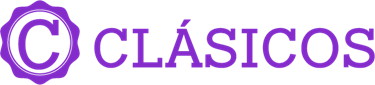 Llegadas: lunes, fechas específicas del 03 de junio al 28 de octubre 2024Mínimo 2 pasajeros.Servicios compartidos.Día 1.- VancouverTraslado de llegada y entrega de documentación. Alojamiento.Día 2.- VancouverTour de Ciudad de Vancouver (incluido).  Comenzamos el tour por Yaletown, para pasar al exótico Chinatown, el más grande de Canadá. A pocos minutos de allí, llegamos al barrio más antiguo de la ciudad, el entrañable Gastown, con un original reloj de vapor y las pequeñas tiendas, galerías y restaurantes de primera categoría. La terminal de cruceros a Alaska, Canadá Place, se ha convertido en un símbolo de la ciudad con su techo blanco en forma de cinco velas. A unos minutos del puerto llegamos a Stanley Park, ofreciéndonos una maravillosa vista de la bahía, de la ciudad y de las Montañas Costeras. Paramos para sacar fotos de unos auténticos tótems indígenas. A la salida del parque podemos observar la playa de English Bay, siguiendo el paseo hasta el Puente Burrard.  Entraremos a Granville Island con su artesanía local y el ambiente marinero en el pequeño puerto deportivo. Por la tarde se recomienda de manera opcional el Tour de Norte de Vancouver (opcional incluido en el Travel Shop Pack), visitando Capilano Suspension Bridge y Grouse Mountain. Alojamiento.Día 3.- Vancouver – Victoria Victoria, el sur de la enorme Isla de Vancouver, atrajo los primeros habitantes británicos hace sólo 150 años.  Con el tiempo Victoria ha mantenido su encanto del Viejo Mundo con sus edificios de “tabique rojo”.  El centro de Victoria está ubicado en una bahía interior, en primer plano aparecen el famoso Hotel Fairmont Empress, que construyó la compañía del ferrocarril Canadian Pacific, y el edificio del Parlamento Provincial. El día empieza con un cómodo viaje de 1.5 horas en el ferry (incluido) que nos trasladará a la Isla de Vancouver. Navegaremos entre un archipiélago con pequeñas comunidades, casas de campo, y si tenemos suerte veremos ballenas grises, orcas y focas cerca de nuestra embarcación. Ya en la isla, nuestra primera visita será a los Jardines Butchart (incluido), los jardines más famosos de América por su variedad increíble de flores y árboles. En el centro de la ciudad tendremos tiempo libre para visitar el Hotel Empress, el Parlamento y caminar por la bahía. Alojamiento.Día 4.- Victoria – Vancouver  Por la mañana tendrán tiempo libre** en Victoria para visitar sus muy variadas atracciones y realizar compras en la calle Government, o bien para realizar una inolvidable Tour de la vida marina (opcional incluido en el Travel Shop Pack), en embarcaciones tipo zódiacs de 12 pasajeros. La duración es de aproximadamente 3 horas en el mar. En la zona habitan leones del mar, focas, varias especies de aves, ballenas orcas y grises, transitorias y residentes.  La excursión se realiza en inglés. Por la tarde les recogeremos en el hotel para llevarlos de regreso en ferry (incluido) hacia Vancouver. De manera opcional posibilidad de volver a Vancouver en un vuelo panorámico en hidroavión en tan solo 35 minutos (opcional), Alojamiento.Día 5.- Vancouver Día libre. Se recomienda hacer como opcional tour de Whistler (opcional incluido en el Travel Shop Pack). Saliendo de Vancouver nos adentraremos en una de las carreteras más reconocidas por su espectacularidad:  Sea to Sky Highway. Pasando por el pueblo de Squamish se levanta majestuoso el monolito de granito más alto de Canadá, el Stawamus Chief, mejor conocido como “The Chief” de 700 m de altura. Llegamos a la Villa de Whistler la cual cuenta con infinidad de tiendas y restaurantes que son un deleite Orca Teleférico Peak to Peak Jardines Butchart Victoria para el viajero que busca el recuerdo más adecuado mientras admira el paisaje de Montanas. Por la tarde regreso a Vancouver. Alojamiento.Día 6.- VancouverA la hora indicada traslado al aeropuerto. Fin de nuestros servicios.SE NECESITA PERMISO ETA PARA VISITAR CANADÁIncluye:4 noches de alojamiento en Vancouver y 1 en Victoria en régimen solo alojamientoTraslados de llegada y salida en servicios regulares vehículos con capacidad contralada y previamente sanitizadosVisita de ciudad en servicios regulares con guía de habla hispana en servicios regulares vehículos con capacidad contralada y previamente sanitizadosAsistencia de viaje básicaNo incluye:Boleto aéreoAlimentos no especificados Todo servicio no descrito en el precio incluyePropinas y gastos personaleseTA de ingreso a CanadáImportante:Se considera menor de 0 a 14 o 18 años.Máximo 2 menores compartiendo con 2 adultos en la ocupación máxima de la habitación El ETA es un permiso electrónico que permite a los Ciudadanos Mexicanos ingresar a Canadá y es obligación de los pasajeros solicitarla antes de viajar NO nos hacemos responsables en caso de olvido. El costo es de $7 CAD por persona y la solicitud se hace rápidamente en línea desde: www.canada.ca/eta (descripción http://www.cic.gc.ca/english/visit/eta-facts-es.asp)Los hoteles están sujetos a cambio según la disponibilidad al momento de la reserva por el tour operador. En ciertas fechas, los hoteles propuestos no están disponibles debido a eventos anuales preestablecidos. En esta situación, se mencionará al momento de la reserva y confirmaremos los hoteles disponibles de la misma categoría de los mencionados.Habitaciones estándar. En caso de preferir habitaciones superiores favor de consultar.No se reembolsará ningún traslado o visita en el caso de no disfrute o de cancelación del mismo.El orden de las actividades puede tener modificacionesAl momento de su registro en el hotel, una tarjeta de crédito le será requerida, esto es con el fin de garantizar que usted se compromete a no dañar la habitación y dejarla en las mismas condiciones que le fue entregada. La Tarjeta de crédito le ayudara también para abrir crédito dentro de las instalaciones del hotel para consumo interno. Manejo de equipaje en el tour máximo de 1 maleta por persona. En caso de equipaje adicional costos extras pueden ser cobrados en destino.  Para poder confirmar los traslados debemos recibir la información completa a más tardar 30 días antes de la salida. Si no recibimos esta información el traslado se perderá sin reembolso.*Posibilidad de empezar otro día solicitando disponibilidad.**La mañana del dia de Victoria es libre para los pasajeros y el guia los recogera alrededor de las 17:00hrs para regresar a Vancouver.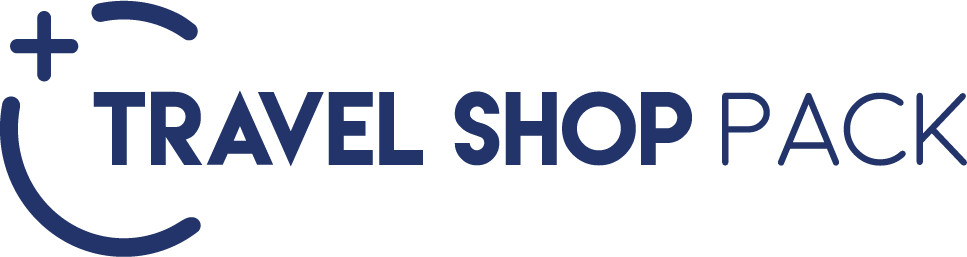 EJEMPLO DE VUELO, SUJETO A CAMBIOS SIN PREVIO AVISO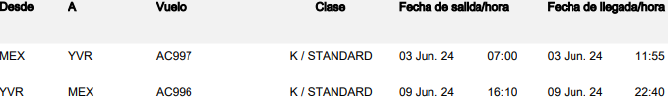 SALIDAS SALIDAS 20242024JUNIO3, 18JULIO8, 22, 29AGOSTO5, 12SEPTIEMBRE9OCTUBRE28HOTELES PREVISTOS O SIMILARESHOTELES PREVISTOS O SIMILARESHOTELES PREVISTOS O SIMILARESCIUDADHOTELCAT.VANCOUVERSANDMAN VANCOUVER CITY CENTRETVICTORIAEMBASSY INNTCHECK IN - 15:00HRS // CHECK OUT- 11:00HRSCHECK IN - 15:00HRS // CHECK OUT- 11:00HRSCHECK IN - 15:00HRS // CHECK OUT- 11:00HRSTARIFA POR PERSONA EN USDTARIFA POR PERSONA EN USDTARIFA POR PERSONA EN USDTARIFA POR PERSONA EN USDTARIFA POR PERSONA EN USDTARIFA POR PERSONA EN USDSERVICIOS TERRESTRES Y AÉREOSSERVICIOS TERRESTRES Y AÉREOSSERVICIOS TERRESTRES Y AÉREOSSERVICIOS TERRESTRES Y AÉREOSSERVICIOS TERRESTRES Y AÉREOSSERVICIOS TERRESTRES Y AÉREOSDBLTPLCPLSGLMNR3 JUN2820244022404600153018 JUN292025402340470016308 Y 29 JUL / 12 AGO / 9 SEP3010263024304790172022 JUL / 5 AGO3100272025204880181028 OCT25602330222038901720RUTA AÉREA PROPUESTA CON AIR CANADA SALIENDO DE LA CIUDAD DE MÉXICO: MÉXICO - VANCOUVER - MÉXICOIMPUESTOS (SUJETOS A CONFIRMACIÓN): 370 USD POR PASAJEROLOS VUELOS SUGERIDOS INCLUYEN FRANQUICIA DE EQUIPAJE - 1 PIEZA DE 23 KGSUPLEMENTO PARA VUELOS DESDE EL INTERIOR DEL PAÍS - CONSULTAR CON SU ASESOR TRAVEL SHOPTARIFAS SUJETAS A DISPONIBILIDAD Y CAMBIO SIN PREVIO AVISO SE CONSIDERA MENOR DE 0 A 14 AÑOSVIGENCIA: 03 DE JUNIO AL 28 DE OCTUBRE 2024CONSULTAR SUPLEMENTOS PARA TEMPORADA ALTATRAVEL SHOP PACK  TRAVEL SHOP PACK  TRAVEL SHOP PACK  TARIFA POR PERSONA EN USDTARIFA POR PERSONA EN USDTARIFA POR PERSONA EN USDINCLUYEADTMNRTOUR DE NORTE DE VANCOUVER530360TOUR DE VIDA MARINA EN VICTORIA530360TOUR DE WHISTLER530360